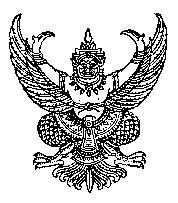 ที่ ศธ ๐๒๑๐.๖๙ /๙๙๒     	           		           สำนักงาน กศน.จังหวัดเลย				                                                               ถนนสถลเชียงคาน  อำเภอเมือง   ๔๒๐๐๐       ๑๐  กรกฎาคม  ๒๕๕๕เรื่อง   การจัดส่งรายชื่อนักกีฬา  ประเภทกรีฑาเรียน   ผู้อำนวยการสถานศึกษาในสังกัดทุกแห่งสิ่งที่ส่งมาด้วย	แบบการแจ้งรายชื่อนักกรีฑา                 จำนวน   ๑    ฉบับ	ด้วยสำนักงาน กศน. จังหวัดหนองคาย ได้รับการคัดเลือกเป็นตัวแทนในการดำเนินการจัดแข่งกีฬา ประเภทกรีฑา ของกลุ่มศูนย์ภูธานี เพื่อคัดเลือกตัวแทนไปแข่งขันกีฬา กศน.เกมส์  ๒๕๕๕  ในระดับภูมิภาคระหว่างวันที่  ๘-๙  สิงหาคม  ๒๕๕๕  และระดับประเทศ  ระหว่างวันที่  ๕-๗  กันยายน  ๒๕๕๕  โดยกำหนดจัดการแข่งขันระดับกลุ่มศูนย์ภูธานี  ในวันที่  ๒๐  กรกฎาคม  ๒๕๕๕  ณ สนามกีฬา  โรงเรียนหนองคายวิทยาคาร	สำนักงาน กศน.จังหวัดเลย จึงขอความอนุเคราะห์ท่านในการคัดเลือกนักกรีฑา ทั้งประเภทครูและนักศึกษา  ในแต่ละรายการ  ส่งภายในวันที่  ๑๓  กรกฎาคม  ๒๕๕๕  หากท่านไม่ส่งตามเวลาที่กำหนดถือว่าสละสิทธิ์ในการแข่งขันกีฬาดังกล่าว		จึงเรียนมาเพื่อทราบและพิจารณา						ขอแสดงความนับถือ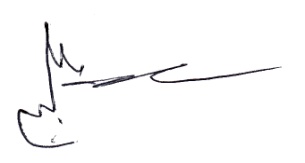                                                                (นายบุญโชค  พลดาหาญ)                        ผู้อำนวยการสำนักงานส่งเสริมการศึกษานอกระบบและการศึกษาตามอัธยาศัยจังหวัดเลยกลุ่มอำนวยการโทร. ๐-๔๒๘๑๒๖๕๗โทรสาร.๐-๔๒๘๑๒๒๖๗“ร้อยรวมใจ มอบให้.....เลย”รายชื่อนักกรีฑา  กศน.อำเภอ……………………………การแข่งขันกีฬากลุ่มศูนย์ภูธานี  ณ สนามกีฬาโรงเรียนหนองคายวิทยาคารวันที่  ๒๐  กรกฏาคม  ๒๕๕๕รายชื่อนักกรีฑา  ประเภทครู  	หญิง                ชาย  ประเภทวิ่ง   ๑๐๐  เมตรประเภทวิ่ง   ๒๐๐  เมตรประเภทวิ่ง   ๔๐๐  เมตรประเภทวิ่ง   ๘๐๐  เมตรประเภทวิ่ง  ๑,๕๐๐  เมตรประเภทวิ่ง  ๕,๐๐๐  เมตรประเภทวิ่ง  ๔ x ๑๐๐  เมตรประเภทวิ่ง  ๔ x ๔๐๐  เมตรผู้ควบคุมนักกีฬา……………………………………….เบอร์โทรศัพท์…………………………………………………………………ผู้ประสานงาน  วิภาพร  พลสวัสดิ์  เบอร์โทรศัพท์  ๐๘๗-๙๔๖๓๒๗๑รายชื่อนักกรีฑา  กศน.อำเภอ……………………………การแข่งขันกีฬากลุ่มศูนย์ภูธานี  ณ สนามกีฬาโรงเรียนหนองคายวิทยาคารวันที่  ๒๐  กรกฏาคม  ๒๕๕๕รายชื่อนักกรีฑา  ประเภทนักศึกษา   	หญิง                ชาย  ประเภทวิ่ง   ๑๐๐  เมตรประเภทวิ่ง   ๒๐๐  เมตรประเภทวิ่ง   ๔๐๐  เมตรประเภทวิ่ง   ๘๐๐  เมตรประเภทวิ่ง  ๑,๕๐๐  เมตรประเภทวิ่ง  ๕,๐๐๐  เมตรประเภทวิ่ง  ๔ x ๑๐๐  เมตรประเภทวิ่ง  ๔ x ๔๐๐  เมตรผู้ควบคุมนักกีฬา……………………………………….เบอร์โทรศัพท์…………………………………………………………………ผู้ประสานงาน  วิภาพร  พลสวัสดิ์  เบอร์โทรศัพท์  ๐๘๗-๙๔๖๓๒๗๑ที่ชื่อ – สกุลหมายเลขบัตรประชาชนหมายเหตุที่ชื่อ – สกุลหมายเลขบัตรประชาชนหมายเหตุที่ชื่อ – สกุลหมายเลขบัตรประชาชนหมายเหตุที่ชื่อ – สกุลหมายเลขบัตรประชาชนหมายเหตุที่ชื่อ – สกุลหมายเลขบัตรประชาชนหมายเหตุที่ชื่อ – สกุลหมายเลขบัตรประชาชนหมายเหตุที่ชื่อ – สกุลหมายเลขบัตรประชาชนหมายเหตุที่ชื่อ – สกุลหมายเลขบัตรประชาชนหมายเหตุที่ชื่อ – สกุลหมายเลขบัตรประชาชนหมายเหตุที่ชื่อ – สกุลหมายเลขบัตรประชาชนหมายเหตุที่ชื่อ – สกุลหมายเลขบัตรประชาชนหมายเหตุที่ชื่อ – สกุลหมายเลขบัตรประชาชนหมายเหตุที่ชื่อ – สกุลหมายเลขบัตรประชาชนหมายเหตุที่ชื่อ – สกุลหมายเลขบัตรประชาชนหมายเหตุที่ชื่อ – สกุลหมายเลขบัตรประชาชนหมายเหตุที่ชื่อ – สกุลหมายเลขบัตรประชาชนหมายเหตุ